УПРАВЛЕНИЕ ОБРАЗОВАНИЯ И НАУКИ ЛИПЕЦКОЙ ОБЛАСТИГОБПОУ «Грязинский технический колледж»для специальности (группы специальностей):Грязи,2016Методические указания по выполнению контрольной работы студентов заочного отделения по УД ОГСЭ.5 Основы экономики базовой подготовки.Составитель: Шкатова Г.А., преподаватель общепрофессиональных   дисциплин ГОБПОУ «ГТК»Внутренний рецензент: Сушкова О.В.,  ответственный исполнитель ГОБПОУ «ГТК»Методические указания по выполнению контрольной работы студентов для обучающихся заочного отделения ГОБПОУ «Грязинского технического колледжа» специальности: 23.02.03 Техническое обслуживание и ремонт автомобильного транспорта для закрепления теоретических знаний и освоения практических умений и навыков.Методические указания  по выполнению контрольной работы студентов составлены в соответствии с рабочей программой УД ОГСЭ.5 Основы экономики по специальности: 23.02.03 Техническое обслуживание и ремонт автомобильного транспорта базовой подготовки.	Содержание: Общие указания . . . . . . . . . . . . . . . . . . . . . . . . . . . . . . . . . . . . . . . . . . . . . . . . . . 3Методические указания по написанию и оформлению контрольной работы3Приложение 1 (варианты заданий) . . . . . . . . . . . . . . . . . . . . . . . . . . . . . . . …...5Приложение 2 (рекомендуемая литература) . . . . . . . . . . . . . . . . . . . ………  19Общие указанияВ процессе изучения учебной дисциплины ОГСЭ.5 «Основы экономики» у студентов  заочного отделения должно сформироваться представление об экономической науке и таких её разделах, как история экономических учений, микро и макроэкономики.Главными задачами являются получение студентами  знаний по основным разделам курса и приобретение навыков самостоятельной работы.На организацию самостоятельной работы студентов направлено написание домашней контрольной работы и работа с дополнительной литературой.В результате освоения учебной дисциплины студент долженуметь:  находить и использовать необходимую  экономическую информацию;определять организационно-правовые формы организаций;определять состав материальных, трудовых и финансовых ресурсов организации;оформлять первичные документы по учету рабочего времени, выработки, зарплаты, простоев;рассчитывать основные технико-экономические показатели деятельности подразделения  (организации).В результате освоения данной дисциплины студент должен знать: действующие законодательные и нормативные акты, регулирующие производственно - хозяйственную деятельность основные технико-экономические  показатели  деятельности организации;    методики расчета основных   технико-экономических показателей                    деятельности организации;                                                             методы управления основными и оборотными средствами и оценки эффективности их использования;                                        механизмы ценообразования на продукцию (услуги), формы оплаты труда в современных условиях;основы маркетинговой деятельности, менеджмента  и  принципы  делового  общения;основы планирования, финансирования  и  кредитования  организации;особенности  менеджмента в области  профессиональной  деятельности;общую производственную и организационную структуру организации;состав материальных, трудовых и финансовых ресурсов организации, показатели  их  эффективного использования ;формы организации и  оплаты  труда;Методические указания по написанию и оформлению контрольной работы.Контрольная работа является одной из форм учебной работы студентов заочного отделения.Цель выполнения контрольной работы состоит в закреплении имеющихся у студентов знаний, а также умение самостоятельно работать с дополнительной литературой, подбирать материал по предложенным вопросам, умении правильно изложить изученный материал.Работа студента над контрольной работой состоит из следующих этапов:знакомство с вопросами своего варианта,  вариант контрольной работы по последней цифре своего порядкового номера в списке группы по журналу  (например: вариант №1 порядковый номер 1, 11, 21);выбор учебников, дополнительной литературы;изучение  и накопление материала;обобщение материала и написание контрольной работы;оформление контрольной работы в соответствии с предъявляемыми требованиями.Перечень вариантов контрольной работы приведен в Приложении 1.Имея вариант контрольной работы студент обращается к дополнительной литературе. Список литературы приведен в Приложении 2.При работе над контрольной работой необходимо изучить соответствующую теме литературу: учебники, интернет-ресурсы, журналы.Подготовленная информация последовательно, продуманно и аккуратно излагается в контрольной работе. Сначала указывается первый вопрос и дается ответ на него, затем второй вопрос – и ответ. В заключение должна быть решена задача и оформлена в соответствии с методическими указаниями по решению задач.Категорически запрещается ксерокопирование учебника или перекачивание информации из интернета. В конце контрольной работы должен быть представлен список использованной литературы.Контрольная работа должна быть выполнена в соответствии с графиком учебного процесса.При выполнении теоретической части контрольной работы нужно воспользоваться методическими указаниями которые прилагаются к каждому варианту контрольной работы. Расчетная часть контрольной работы направлена на закрепление навыков по решению типовых задач по ключевым разделам курса.Приложение 1Вариант 1Деньги: возникновение, сущность, функции.Происхождение денег. Бартер, денежные товары. Функции денег: мера стоимости, средство обращения, средство сбережения. Виды денег. Золотые и бумажные деньги. Банкноты. Золотой стандарт и обеспечение денег сегодня. Уравнение обмена Фишера. Инфляция. Дефляция.Безработица: последствия, формы, причины.Кого считают безработным. Каковы экономические и социальные последствия безработицы? Естественная безработица и полная занятость. Виды безработицы: фрикционная, структурная, технологическая, циклическая, скрытая, сезонная и застойная. Уровень безработицы. Политика в области безработицы. Социальная защита безработных.Задача.Определите количество фактически безработных в стране, если норма (уровень) безработицы – 5 %, численность трудоспособного населения 120000 человек.Методическое указание по решению задачиРассчитайте норму (уровень) безработицы в стране, если количество фактически безработных составляет 5 млн. человек, а трудоспособное население 140 млн. человек.РешениеНеобходимо определить, какую долю (в %) от трудоспособного населения составляют фактически безработные. Для этого воспользуемся формулой:Норма безработицы = Норма безработицы = Вариант 2Капитал: основной и оборотный. Амортизация. Структура фондов предприятия.Дать определение капитала. Формула кругооборота капитала. Воспроизводство простое и расширенное. Основной капитал и основные фонды предприятия. Виды износа основных производственных фондов: физический и моральный износ. Амортизация. Оборотный капитал и оборотные производственные фонды.Налоги и налоговая система государства.Понятие о налогах и их функциях. Виды налогов. Прямые и косвенные налоги. Деление налогов по уровням государственного управления: федеральные, региональные, местные. Принципы и методы расчета налоговых ставок. Критерии разумности величины налогов. Понятие кривой Лаффера.Задача.Организацией приобретен объект основных средств стоимостью 520000 рублей. Срок полезного использования – 10 лет. Определить сумму годовых амортизационных отчислений.Методическое указание по решению задачи.Строительной компанией приобретен подъемный кран стоимостью 950 тыс. рублей со сроком полезного использования 10 лет. Определить годовую сумму амортизационных отчислений.РешениеГодовая сумма амортизационных отчислений определяется по формуле:А = Фп  На, где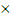 А – годовая сумма амортизации;Фп – первоначальная стоимость подъемного крана;На – норма амортизации;На = (1/П)100%, гдеП – срок полезного использования.Определяем На = А = 950 тыс. = 95000 руб.Вариант 3Экономические ресурсы и их ограниченность. Кривая производственных возможностей. Экономические потребности. Экономические товары. Ресурсы: природные, трудовые, капитальные. Понятие об ограниченности ресурсов, влияние ограниченности ресурсов на экономическую жизнь общества. Три главных вопроса экономики: Что производить? Как производить? Для кого производить? Кривая производственных возможностей. Два способа экономического роста: экстенсивный и интенсивный.Инфляция: сущность, последствия, виды.Понятие инфляции. Типы инфляции. Последствия инфляции. Основные виды инфляции: инфляция спроса, инфляция издержек. Методы борьбы с инфляцией.Задача.На острове с тропическим климатом живут 5 человек. Они занимаются сбором кокосов  и бананов. В день каждый собирает либо 20 кокосов, либо 10 бананов.А) начертите кривую производственных возможностей экономики этого острова;Б) предположим, на остров завезена техника, с помощью которой каждый из 5 работающих жителей ежедневно может собирать 28 кокосов. Покажите на графике, как сдвинулась кривая производственных возможностей.В) возможно ли при имеющихся ресурсах собирать 60 бананов и 40 кокосов?Методическое указание по решению задачи.Предположим, что в экономике имеется определенное количество экономических ресурсов, которое необходимо распределить между двумя альтернативными отраслями: производством кинокамер и производством часов.Даны следующие варианты распределения:А) Построить кривую производственных возможностей.Б) Определить возможно ли производить одновременно:- 40 кинокамер и 200 часов- 58 часов и 120 кинокамер РешениеА) Чтобы построить кривую производственных возможностей, необходимо выбрать масштаб и соблюдая его показать на осях координат производство альтернативных товаровПо точкам указанным в задании строим кривую производственных возможностей.Б) Теперь ищем точку, в которой будет производится 40 кинокамер и 200 часов – (.)КОтвет: производить можно, т.к. для этого достаточно ресурсов, но неэффективно, т.к. не все ресурсы используются.В) Ищем точку, в которой будет производиться 52 часов и 120 кинокамер (.)М.Ответ: данные объемы производства невозможны, т.к. (.) находится за пределами кривой и ресурсов не хватит.Вариант 4Возможные модели экономических систем: традиционная, рыночная, плановая и смешанная.Понятие о типах экономических  систем и исторических закономерностях их развития. Сопоставление различных экономических систем по степени эффективности решения главных проблем экономики. Плюсы и минусы каждой из экономических систем.Государственный бюджет. Дефицит бюджета и государственный долг.Понятие о государственном бюджете и механизмах его формирования и исполнения. Структура доходов и расходов госбюджета. Понятие о профиците и дефиците бюджета. Государственный долг и проблемы его обслуживания.Задача.Фактический объем валового внутреннего продукта (ВВП) = 16 млрд. рублей. Сумма налогов составляет 10% от величины ВВП. Государственные расходы – 1,8 млрд. рублей. Определите: сводится ли государственный бюджет с дефицитом или профицитом и установите его размер.Методическое указание по решению задачи.Результаты социально-экономического развития страны в отчетном году отразились в следующих показателях (млрд.руб.)Размер ВВП – 21000Налоги прямые – 7% ВВПНалоги косвенные – 15% ВВПГосударственные расходы – 3780Определить состояние государственного бюджета.РешениеСначала определяем доходную часть государственного бюджета, которая складывается из прямых и косвенных налогов.1). Доход от прямых налогов составит 21000   = 14702). Доход от косвенных налогов составит 21000  = 31503). Общая сумма доходов гос. бюджета 1470 + 3150 = 46204). Проанализируем состояние бюджета 4620 – 3780 = 840Ответ: бюджет сведен с профицитом – 840.Вариант 5Закон спроса. Кривая спроса и факторы изменения спроса.Понятие о спросе и величине спроса. Факторы формирования и изменения спроса: ценовые и неценовые. Закон спроса. Влияние неценовых факторов на величину спроса (показать графически).Банковская система государства и принципы её построения. Роль банков в рыночной экономике.Виды банковским систем: монобанковская, трёх- и двухуровневая банковская система. Банковские резервы. Функции центрального банка и его роль в регулировании финансовой политики государства.Задача.Предположим, что на рынке кофе спрос характеризуется следующими данными:А) Изобразите кривую спроса;Б) Рост потребительских доходов повысил потребление кофе на 10 кг. при каждом уровне цен. Как изменится кривая спроса? Покажите графически.Методическое указание по решению задачиВ таблице приведены данные о спросе на велосипеды.А). Изобразите кривую спроса.Б). Рост потребительских доходов повысил потребление велосипедов на 15 тыс. штук при каждом уровне цен. Как изменится кривая спроса? Покажите графически.РешениеПостроим кривую спроса. Для этого необходимо построить систему координат, выбрать правильный масштаб и построить кривую спроса.Если возрастут доходы потребителей, то это означает, что при каждой цене люди смогут купить на 15 тыс. штук велосипедов больше, а значит график спроса сдвинется вправо в положение D1 D1.Вариант 6Закон предложения. Кривая предложения и факторы изменения предложения.Понятие о предложении и величине предложения. Факторы формирования и изменения предложения: ценовые и неценовые. Закон предложения. Кривая предложения. Причины колебаний в величине предложения (показать графики).Валюта и валютные курсы. Международная валютная система. Конвертируемость валюты и валютные курсы. История развития валютных рынков и проблема золотого стандарта. Почему и как защищают национальную валюту.ЗадачаПредположим, что на рынке автомобилей предложение характеризуется следующими данными:А) Изобразите кривую предложения;Б) Рост налогов на производителей автомобилей сократил предложение автомобилей на 5 тыс. штук. Как изменится кривая предложения? Покажите графически.Методическое указание по решению задачи.В таблице представлены данные, характеризующие предложение холодильников.А) Изобразите кривую предложения;Б) В результате снижения цен на ресурсы производство увеличилось на 10 тыс. штук при каждой цене. Как изменится кривая предложения?РешениеПостроим систему координат, выберем масштаб и построим кривую предложения холодильников.Если снизится цена на ресурсы, то предложение возрастет, причем при каждой цене на 10 тыс. штук. Графически это выразится в сдвиге кривой предложения в положение S1 S1.Вариант 7Рыночное равновесие спроса и предложения. Равновесная цена.Равновесие на рынке (в т.ч. показать графически). Влияние изменений спроса и предложения на равновесную цену и равновесное количество. Соотношение объема продаж, величины спроса и предложения при равных ценах. Неудовлетворенный спрос и избыточное предложение. Почему цена и количество стремятся к равновесию? Взаимодействие спроса и предложения во времени, устойчивость равновесия. Функции цен: информационная, мотивационная и нормирующая.Фондовая биржа и её функции в рыночной экономике.Виды рынков ценных бумаг: первичный, вторичный, биржевой, внебиржевой. Функции фондовой биржи в рыночной экономике. Участники торгов на фондовой бирже: брокеры, дилеры. Процедура  листинга и её значение. Виды ценных бумаг. Котировка.Задача.В результате проведенного исследования выяснено, что спрос на родниковую воду «Чистая капля» в районном городе описывается функцией вида:     Qo  = 130 – 4Р, гдеQo – количество бутылей, которое как, можно ожидать, будет , будет куплено в городе за год при розничной цене на товар – Р рублей.Возможное предложение воды описывается функцией предложения: Qs = 2Р – 50, гдеQs – количество бутылей воды, которое при той или иной розничной цене Р за одну бутыль готовы предложить на местный рынок торговцы за год.Определите равновесную рыночную цену и объем продаж бутылей воды в городе за год. Что произойдет, если на данный товар будет установлена фиксированная цена на уровне 25 рублей?Методическое указание по решению задачи.Спрос на цемент на рынке строительных материалов описывается функцией  QD = 15 – 1P, а предложение функцией QS = 4Р - 10. 1). Определите равновесную цену и объем продаж цемента (т)2). Что произойдет на данном рынке, если на цемент будет установлена фиксированная цена – 8 у.е.РешениеРавновесие спроса и предложения на цемент будет означать, что величины QD и QS сравняются. 15 – 1P = 4Р - 10Теперь можно вычислить ту цену, при которой данное равенство выполняется.15 + 10 = 1Р = 4Р25 = 5РР = 5 (у.е.)Подставляя данную цену в уравнении спроса и предложения, получим, что количество цемента, которое будет поставляться и покупаться на рынке, равняется 10т.QD = 15 – 1 QS = 4  - 10 = 10 т.QD = QSРассмотрим, что произойдет если цена на цемент будет фиксирована на уровне 8 у.е./т.Определим спрос    		QD = 15 – 1 Определим предложение   	QS = 4  - 10 = 32 - 10 = 22 т.Полученные результаты говорят о том, что при фиксированной цене  QS > QD   22 т. – 7 т. = 15 т. на рынке образовался избыток цемента в 15 т.Вариант 8Эластичность спроса и предложения. Торговая выручка. Эластичность, её виды и принципы существования. Коэффициент эластичности. Графики эластичности. Влияние эластичности спроса на торговую выручку. Эластичность предложения и её связь с НТП.Акционерное общество и акционерный капитал. Понятие акционерного капитала и причины его широкого распространения. Виды акционерных предприятий – АОЗТ, АООТ. Виды ценных бумаг: акции, облигации. Виды акций. Курс акций. Управление акционерным предприятием. ЗадачаНа предприятие поступило 600 млрд. прибыли, 20% из неё распределено в виде дивидендов держателям акций данного предприятия. Известно, что каждый из 2 тысяч работников предприятия имеет на руках по 10 акций.Определите курс акций данного предприятия при условии, что банковский % по вкладам составляет 15%.Методическое указание по решению задачи.Известно, что на выплату дивидендов акционерам пошло 30 млн. рублей. Количество акционеров – 5 тыс. человек, каждый из которых владеет 20 акциями. Банковский процент составляет – 10% годовых.Определить курсовую стоимость акций.Решение1). Необходимо определить общее количество акций.5 тыс.  20 = 100 тыс.штук.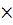 2). Теперь можно определить сколько дивидендов приходится на 1 акцию.30000000 р. 3). Рассчитываем курс акцийК.а. =  К.а. =  = 3000 руб.Вариант 9Монополия и конкуренция. Классификация моделей рынков по рыночной власти: рынок совершенной конкуренции, рынок монополистической конкуренции, монополии, олигополии и монопсонии. Дать характеристику каждой модели рынка. Основные черты и принципы ценообразования на рынке совершенной конкуренции. Монополия, типы монополий: естественная, искусственная. Основные недостатки монопольного рынка. Антимонопольное законодательство. Олигополия. Сговор и соперничество в олигополии. Принцип «Лидерства в ценах». Монополистическая конкуренция и её причины. Неценовая конкуренция. Монопсония: особенности ценообразования.Банки и банковский кредит. Ссудный капитал и ссудный процент. Процент как цена денег. Происхождение и функции банков. Кредитные и депозитные операции банков. Другие банковские операции. Срочные и бессрочные вклады. Потребительский и ипотечный кредит. Коммерческий кредит. Простой и сложный процент. Условия кредитования.ЗадачаБанк в течении года продал кредитов на сумму 100 млн. рублей под 8% годовых. За этот же период банк привлек денежных ресурсов у частных лиц, предприятий, организаций на сумму 150 млн. рублей под 4% годовых.Определить банковскую маржу.Как изменится банковская маржа, если процент по кредитам возрастет до 10% годовых? Методическое указание по решению задачи.Коммерческий банк в течение года привлек вкладов на сумму 200 млн. рублей. Процент по вкладам составил – 6% годовых. Сумма выданных банком кредитов составила 240 млн. рублей. Процент по кредиту – 10% годовых. Определить маржу банка.Решение 1). Определим сумму процентов полученных банком от выдачи кредитов.240 млн. руб.  0,1 = 24 млн.руб.2). Определим сумму процентов выплаченных банком вкладчикам.200 млн.руб.  0,06 = 12 млн.руб.3). Определим банковскую маржу.24 млн.руб – 12 млн.руб = 12 млн.руб.Ответ банк получит 12 млн. руб. прибыли.Вариант 10Виды предпринимательской деятельности.Понятие предпринимательской деятельности. Экономическое значение предпринимательства и его движущие мотивы. Российское законодательство о правовых основах деятельности фирмы. Виды предпринимательства по форме образования капитала и сфера его приложения. Типы фирм, достоинства и недостатки каждого из типов.Кредитно-денежная политика государства.Кредитно-денежная политика как метод макроэкономического регулирования. Цели кредитно-денежной политики и методы: изменение учетной ставки процента, изменение нормы резервирования, операции на рынке ценных бумаг.ЗадачаНоминальный размер ВВП составил 120 млрд. Деньги совершают в среднем 5 оборотов в год. Определить количество денег, необходимых для обслуживания обмена. Как изменится масса денег, если скорость их оборота возрастет до 8 оборотов в год?Методическое указание по решению задачи.Размер ВВП произведенного в стране составил 520 млрд. рублей. Скорость оборота денег – 10 оборотов в год. Определить массу денег необходимых для обращения.РешениеМасса денег необходимых для обращения определяется по формуле М = Подставляем данные задачи и находим:М =  = 52 млрд.руб.Ответ: для обращения необходимо 52 млрд. руб.Приложение 2Список литературы:Основные  источники:Слагода В.Г. . Основы экономики. М.: Форум – ИНФРА – М , 2013.Журавлев Г.Г. Вводный курс по экономической теории. ИНФААМ , 2014.Терещенко О. Н. Основы экономики. Практикум. -  М.»Дашков и К»,2013.Соболева  А. В.,Соловых Н.Н. Экономическая теория .Экономика.- М.: «Дашков и К», 2014.Дополнительные источники:Слагода В.Г. Экономическая теория.  М.: ФОРУМ-ИНФРА-М, 2013.Куликов Л.М. Основы экономических знаний. М.: Финансы и статистика, 2014.Камаев В.Д.  Основы экономической теории. М.: 2015.Интернет-ресурсы:Образовательный портал: http\\www.edu.sety.ru Образовательный портал: http\\www.edu.bd.ruМетодические указания по выполнениюконтрольной  работы студентов заочного отделенияпо  учебной дисциплинеОГСЭ.5 Основы экономики23.02.03 Техническое обслуживание и ремонт автомобильного транспортабазовая подготовкаОДОБРЕНОцикловой комиссией
общепрофессинальных  дисциплинПредседатель:_______________ /С.Н. Петрова/№ ВариантаПорядковый номер по журналуПорядковый номер по журналуВариант 1111Вариант 2212Вариант 3313Вариант 4414Вариант 5515Вариант 6616Вариант 7717Вариант 8818Вариант 9919Вариант 101020АВСДЕкинокамеры020406080часы4003503002000Цена за 1 кг.$2346812Объем спроса (кг)807065504025АВСДЕЦена за тыс.руб.816243240Объем спроса шт.7000060000500004000030000Цена за 1 автомобиль тыс. $2030406080100Объем предложений(т.шт.)203040506075Цена за ед.товара816243240Объем предложения шт.1000030000500007000090000